Assessment Guidance Risk AssessmentRisk AssessmentRisk AssessmentRisk AssessmentRisk AssessmentRisk Assessment for the activity ofCircus Society Practice, Workshops and Show(see additional COVID-19 risk assessment)Circus Society Practice, Workshops and Show(see additional COVID-19 risk assessment)Date20/04/2021Unit/Faculty/DirectorateAssessorLine Manager/SupervisorSigned offTreasurerPresidentEthan BettyMarie SchlenkerSign: 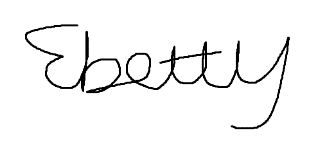 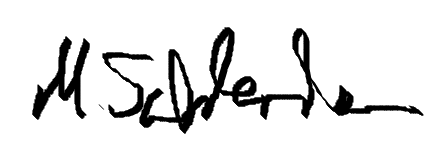 PART A PART A PART A PART A PART A PART A PART A PART A PART A PART A PART A (1) Risk identification(1) Risk identification(1) Risk identification(2) Risk assessment(2) Risk assessment(2) Risk assessment(2) Risk assessment(3) Risk management(3) Risk management(3) Risk management(3) Risk managementHazardPotential ConsequencesWho might be harmed(user; those nearby; those in the vicinity; members of the public)InherentInherentInherentResidualResidualResidualFurther controls (use the risk hierarchy)HazardPotential ConsequencesWho might be harmed(user; those nearby; those in the vicinity; members of the public)LikelihoodImpactScoreControl measures (use the risk hierarchy)LikelihoodImpactScoreFurther controls (use the risk hierarchy)A)Slips, trips, and falls during activityA participant may incur injuries (such as cuts, bruises, sprains or fractures) if they slip or trip over equipment.Members of society32/37.5It is recommended that members wear grippy shoes such as trainers and loose-fitting clothing so their movement is not restricted.Before every session the floor is checked for anything unsafe, such as a wet patch or mat that was left out. During the session, equipment that is not used needs to be placed in a safe place12/32.5B)Loss of control on a unicycleA participant may incur injuries (such as cuts, bruises, sprains or fractures) if they fall from a unicycle. Nearby participants may also incur injuries if a unicycle hit them after an uncontrolled fall of another participant. User of the unicycle, other participants in the vicinity32/37.5Learners will be instructed carefully, including how to fall. A learner on a unicycle will not go fast enough to cause significant harm to themselves or anyone else, and experienced users should have enough control to be acceptably safe. The society has safety pads and helmets available for members to wear while practicing. 22/35C) Loss of control on a balancing device (e.g. balance board, pedal go) A participant might fall from a balancing device which may incur injuries (such as cuts, bruises, sprains or fractures).User of the balancing device, other participants in the vicinity32/37.5Learners will be instructed carefully, including how to fall. The society has safety pads and helmets available for members to wear while practicing.22/35D) A prop (e.g. juggling equipment, staff, diabolo) may hit participant/ someone nearby if droppedA participant may incur injuries (such as cuts, bruises, sprains or fractures) if hit by a prop. User of the prop, other participants nearby 32/37.5Learners will be instructed carefully. A distance of minimum 2m between participants using props and other participants will be kept throughout the session. 22/35E) Manual handlingA participant may incur a back injury from handling equipment. Participants12/32.5The committee are the main members in charge of transporting unicycles/balancing devices/props before and after every meeting and will oversee any members that assist. Typical weight of a unicycle (currently heaviest prop) is ~8kg.Follow manual handling protocol. Bent knees, straight back, etc.111E) Falling of stiltsA participant may incur injuries (such as cuts, bruises, sprains or fractures) if falling down stilts.User of the stilts, nearby participants 32/37.5The stilts are wooden, with adequate straps to secure the user to them, add 12 inches of height, to be used near walls and crash mats, with another member to 'spot' the wearer if they do not have adequate experience.22/35F) Loss of control during acrobalanceA participant may incur injuries (such as cuts, bruises, sprains or fractures) if falling down stilts.Participants of acrobalance and nearby participants32/37.5Acrobalance will only ever be rehearsed on a safety mat with an adequate amount of surrounding space. If more ambitious moves are attempted, other members will spot the performers to catch them if they could fall. Performers will only attempt moves within their range of abilities, and while under the supervision of at least one othermember.22/35G) Falling of stageA participant may incur injuries (such as cuts, bruises, sprains or fractures) if falling down stage. Performers on stage22/35If performing on a stage of any height, performers must take care. Parts of the performance that require a performer to get too close to the edge of the stage should be planned and rehearsed, and all performers should be made aware of all entrances andexits before the show.12/32.5H) A prop may fall on a member of the audienceA member of the audience may incur injuries such as cuts or bruises including headinjuries.Member of the audience22/35Audience members should be kept a safe distance away from performers, whether the performers are on stage or at ground level but separated by some form of boundary.12/32.5I) Participant getting lost whilst on a Circus Society tripParticipant who got lost may feel under stress. Participant of trip224Participants will be counted on/off the vehicle where possible (and emergency contact details will be obtained in advance if the trip is ticketed).For organised trips which have a designated student/staff leader, the contact details for this person will be shared with participants where possible, to prevent participants getting lost or returning late to the vehicle.Timing requirements will be stated clearly before departing/exiting the vehicle (i.e. times which students need to return by).122J) Fire or overcrowding in meeting roomsParticipants may incur serious injuries including burns, trampling and anxiety attacks.Participants of session144Room bookings will always allow adequate space for all attendees. Fire exits will be marked in all rooms.144K) Traffic accident on Circus Society tripParticipants may incur minor and major injuries.  Participants of trip. Other people (general public) involved in accident. 144Careful and attentive driving, minibus test passed to ensure ability to handle vehicle. Most experienced driver will drive the minibus for trips. Taking regular breaks to ensure never driving tired.144L) A member hits themselves or a nearby person with fire equipmentParticipants may incur burns and other injuries. User of fire equipment, nearby participants/members of the public248Fire safety protocol in place, see supplementary sheet. No fire equipment is to be used inside. All committee members knowledgeable in basic first aid for burns.Members will practice in an appropriate open space, away from other members, the fire safety equipment and fuel. They should not attempt any tricks they are not very confident with. Before using fire equipment they will be well versed in thesafety and equipment requirements.144PART B – Action PlanPART B – Action PlanPART B – Action PlanPART B – Action PlanPART B – Action PlanPART B – Action PlanPART B – Action PlanPART B – Action PlanRisk Assessment Action PlanRisk Assessment Action PlanRisk Assessment Action PlanRisk Assessment Action PlanRisk Assessment Action PlanRisk Assessment Action PlanRisk Assessment Action PlanRisk Assessment Action PlanPart no.Action to be taken, incl. CostBy whomTarget dateTarget dateReview dateOutcome at review dateOutcome at review dateResponsible manager’s signature:Responsible manager’s signature:Responsible manager’s signature:Responsible manager’s signature:Responsible manager’s signature:Responsible manager’s signature:Responsible manager’s signature:Responsible manager’s signature:Print name:Print name:Print name:Print name:Date:Print name:Print name:DateEliminateRemove the hazard wherever possible which negates the need for further controlsIf this is not possible then explain whySubstituteReplace the hazard with one less hazardousIf not possible then explain whyPhysical controlsExamples: enclosure, fume cupboard, glove boxLikely to still require admin controls as wellAdmin controlsExamples: training, supervision, signagePersonal protectionExamples: respirators, safety specs, glovesLast resort as it only protects the individualLIKELIHOOD5510152025LIKELIHOOD448121620LIKELIHOOD33691215LIKELIHOOD2246810LIKELIHOOD11234512345IMPACTIMPACTIMPACTIMPACTIMPACTImpactImpactHealth & Safety1Trivial - insignificantVery minor injuries e.g. slight bruising2MinorInjuries or illness e.g. small cut or abrasion which require basic first aid treatment even in self-administered.  3ModerateInjuries or illness e.g. strain or sprain requiring first aid or medical support.  4Major Injuries or illness e.g. broken bone requiring medical support >24 hours and time off work >4 weeks.5Severe – extremely significantFatality or multiple serious injuries or illness requiring hospital admission or significant time off work.  LikelihoodLikelihood1Rare e.g. 1 in 100,000 chance or higher2Unlikely e.g. 1 in 10,000 chance or higher3Possible e.g. 1 in 1,000 chance or higher4Likely e.g. 1 in 100 chance or higher5Very Likely e.g. 1 in 10 chance or higher